ЈАВЕН ПОВИКза прибирање предлози за креирање на програмата за култура на Општина Кочани за 2020 годинаОпштина Кочани ги повикува граѓаните, урбаните и месните заедници, здруженијата на граѓани и институциите, со идеи, програми и проекти да се вклучат во креирањето на Програмата за култура на Општина Кочани за 2020 година.Области на проекти кои ќе бидат поддржани:Музичка дејностМузички изданија(Музичкиот состав или музичарот / музичарката за кој се аплицира, да се /е роден/а или да живее во Општина Кочани.)Драмска дејностФолклорЛитературна и научно- истражувачка дејностВизуелни уметностиФестивали од мал типФестивали од среден типФестивал од поголем тип - посветен на урбаната култура со работно име „Урбан Фест“ или „Нов град“ (овој фестивал ќе биде координиран и соорганизиран помеѓу општината и здружение или институција)Распределбата на средствата од Буџетот за култура на Општина Кочани за 2020 година наменети за финансирање на проекти и активности, Општина Кочани ќе го врши врз основа на критериуми и приоритети.Временската рамка за спроведување на прифатените проекти е до 31.12.2020 година.Покрај Пријавата за финансирање на проекти која треба да биде пополнета, потпишана од застапникот и заверена со печат (доколку е правно лице), задолжително треба да ги достави следниве прилози:Пополнета Пријава (образец во прилог)Фотокопија од решението за регистрација на правното лице;Образец- Извештај за искористени средства за претходната 2019 година (доколку има користено)Уверение за платени даноци издадено од даночните органи.Изјава за лични податоциПредлог проекти со финансиска конструкцијаПотребните информации околу предлог проектите и активностите, може да ги побарате на  kultura@kocani.gov.mk или тел: 072586818Програмите и предлог проектите со финансиската конструкција, во  електронска форма треба да се достават преку електронска пошта на адреса kultura@kocani.gov.mk (со назнака за јавен повик за предлог- проекти),  или преку Едношалтерската канцеларија на Општина Кочани, најдоцна до 25.11.2019 година до 12 часот.П Р И Ј А В АОПШТ ДЕЛФИНАНСИСКА КОНСТРУКЦИЈАЗАБЕЛЕШКА:Износот на вкупната структура на приходите и расходите мора да биде еднаков.Изјва за давање согласност за користење, употреба и чување на лични податоци- Согласно законот за заштита на личните податоци, со мојот потпис на оваа пријава давам согласност Општина Кочани да ги користи, чува и обработува податоците кои се доставени на оваа пријава               Пополнето на:              Одговорно лице			                М.П.ОБРАЗЕЦ-ИЗВЕШТАЈ ЗА ИСКОРИСТЕНИ СРЕДСТВА ЗА ПРЕТХОДНАТА 2019 ГОДИНАI.-(пополнуваат физички и правни лица  кои добиле средства)1.Износ на доделени средства од општина Кочани- ________2.Реализирани (искористени средства) ________________3.Начин на искористување на средствата (наведете за кои активности сте ги потрошиле доделените средства); Прилог соодветна документација за докажување на начинот на искористување на средствата- фискални сметки, фактури, потврди и слично (копии или оригинал)II.- (пополнуваат физички и правни лица кои не добиле средства)Во текот на 2019 година на здружението _______________________________________ не му се доделени средства од Буџетот на општината Кочани.______________2019 год.                          Кочани	Име, презиме и функција на овластено лице                                                                                          __________________________________________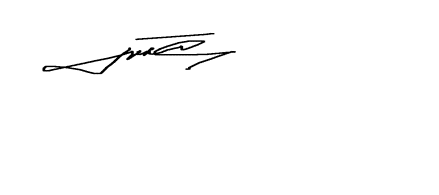 Потпис                                                                                                                         М.П.Име Презиме/ Назив на правното лицеАдреса / СедиштеТелефонЕ-поштаОбласт на предлоготМузичка дејностМузички изданијаДрамска дејностФолклорЛитературна и научно- истражувачка дејностВизуелни уметностиФестивали од мал типФестивали од среден типФестивал од поголем типНАСЛОВ НА ПРОЕКТОТДатум на реализација на проектот(Доколку проектот се одвива во неколку фази да се наведат сите датуми)Место на реализација на проектот(Доколку проектот се одржува на различни локации, истите да се наведат)Кратко образложение на проектотКратко образложение на проектотЦели и очекувани ефекти од реализацијата на проектотЦели и очекувани ефекти од реализацијата на проектотЗАБЕЛЕШКАСтруктура на приходите(Приходите се изразуваат во денари)Структура на приходите(Приходите се изразуваат во денари)Побарани средства од Општина КочаниСопствено учествоОстварени приходиСпонзорствоФинансирање од ФондацииФинансирање од МинистерствоКредитиДруги приходиВКУПНО:Структура на расходите(Расходите се изразуваaт во денари)Структура на расходите(Расходите се изразуваaт во денари)Авторски надоместоци ДневнициПатни трошоциНоќевањаТранспортМаркетинг – плакат, програма и другоДруго(да се наведе детално) ВКУПНО: